Committee on WIPO s (CWS)Fifth SessionGeneva, May 29 to June 2, 2017Extension of WIPO Standard ST.96 to incorporate eXtensible Markup Language (XML) schema for orphan works and geographical indicationsDocument prepared by the SecretariatINTRODUCTION	The Intellectual Property Office of United Kingdom (UK IPO) submitted a proposal regarding the extension of WIPO Standard ST.96 to incorporate copyright orphan works to the fourth session of the Committee on WIPO Standards (CWS) held in May 2014 (see document CWS/4/3).	On the basis of the proposal, the CWS discussed creation of a new Task to develop a data dictionary and XML schemas for inclusion of copyright orphan works in WIPO Standard ST.96.  Although several delegations supported the proposal to create the new Task, some delegations expressed reservations and were not in a position to agree on the creation of this new Task during the session of the CWS.  The discussion was therefore not completed.  (See paragraphs 29 and 30 of document WO/GA/46/7.)	At its reconvened fourth session held in March 2016, the CWS recalled its discussion on this topic, which took place at its fourth session.  The CWS noted the support of the Delegation of Canada for the proposal as reproduced in document CWS/4/3 and the interest of the Delegation of the Russian Federation in extending WIPO Standard ST.96 to other types of intellectual property, including geographical indications.  The Delegation of the United Kingdom, as the proponent of the proposal, suggested not to open the agenda item for discussion at the reconvened fourth session and to leave it on the agenda of the next session of the CWS to be held in 2017.  The CWS agreed to keep this item on the agenda of its next session.  (See paragraphs 24 to 28 of document CWS/4Bis/16.)Proposal for the EXTENSION OF ST.96 TO INCORPORATE ORPHAN WORKS	On March 29, 2017, the Intellectual Property Office of United Kingdom (UK IPO) submitted a revised proposal to the Secretariat for the extension of WIPO Standard ST.96 to incorporate XML for orphan works (see Annex I to the present document).Proposal for the EXTENSION OF ST.96 TO INCORPORATE GEOGRAPHICAL INDICATIONS	On December 2, 2016, the Federal Service for Intellectual Property of the Russian Federation (Rospatent) sent a letter to the Secretariat proposing the extension of WIPO Standard ST.96 to incorporate XML for geographical indications (see Annex II to the present document).Proposed new task to the XML4IP Task force	If the CWS approves the proposals mentioned above, the relevant development work should be dealt with by the XML4IP Task Force since the revision of WIPO Standard ST.96 is under the responsibility of the Task Force.  Therefore it is proposed to assign the following new task to the Task Force for revision of ST.96:  “develop XML schema components for orphan works and geographical indications”.	Once the proposals have been approved, the International Bureau will issue a circular to invite CWS Members to nominate their experts in the area of orphan works and geographical indications to the XML4IP Task Force.	The CWS request the XML4IP Task Force to present progress report on the new development to its next session to be held in 2018.	The CWS is invited to:	(a)	consider the proposal from the United Kingdom, referred to in paragraph 4 and Annex I to this document;	(b)	consider the proposal from the Russian Federation, referred to in paragraph 5 and Annex II to this document;	(c)	if the above proposal(s) is approved, assign the new task to the XML4IP Task Force and request the International Bureau to invite its members to nominate experts on orphan works and geographical indications to the Task Force, referred to in paragraph 6;  and	(d)	request the XML4IP Task Force to report on the progress on the new task to the next CWS session.[Annexes follow]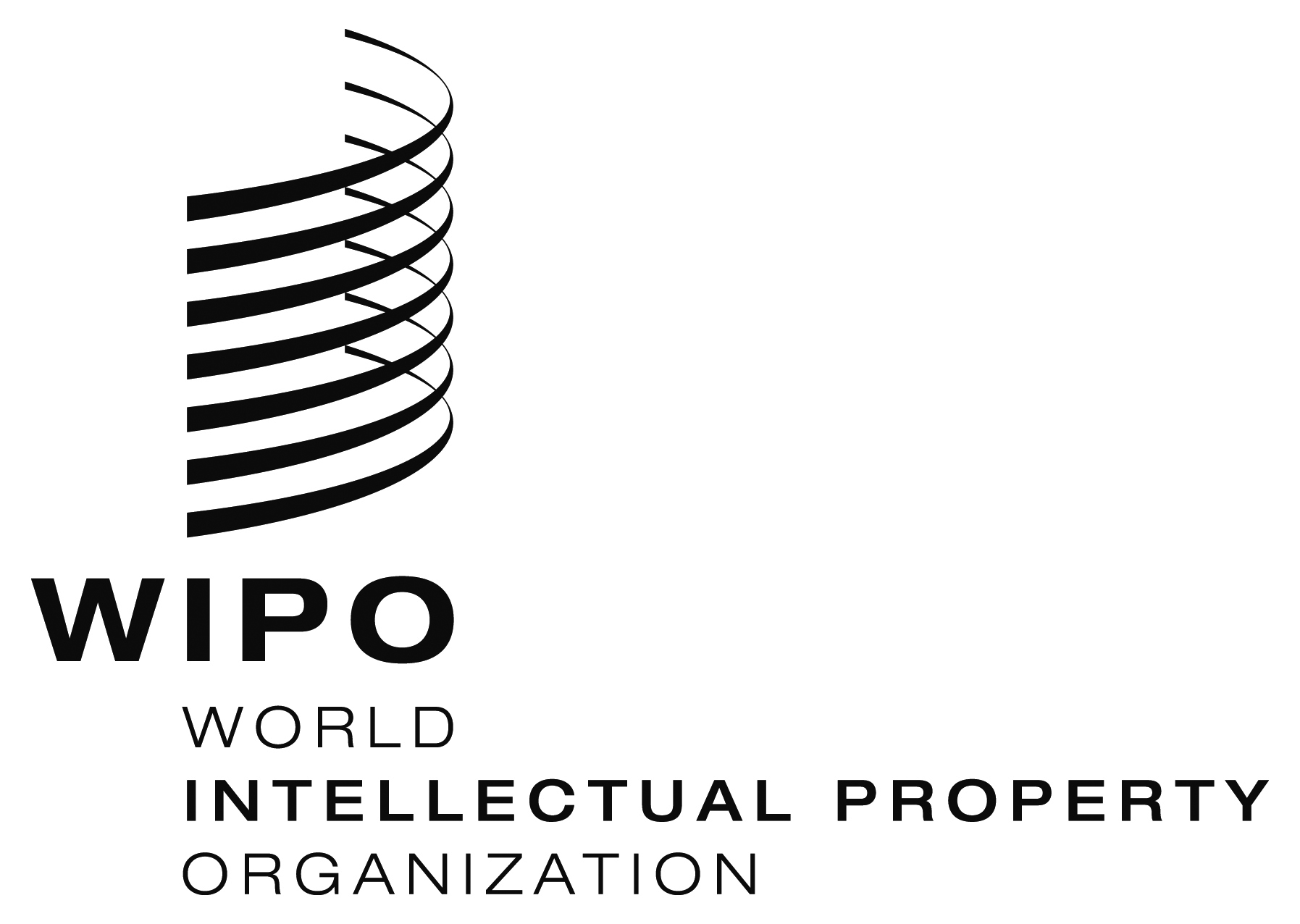 Ecws/5/4    cws/5/4    cws/5/4    ORIGINAL:  EnglishORIGINAL:  EnglishORIGINAL:  EnglishDATE:  April 03, 2017DATE:  April 03, 2017DATE:  April 03, 2017